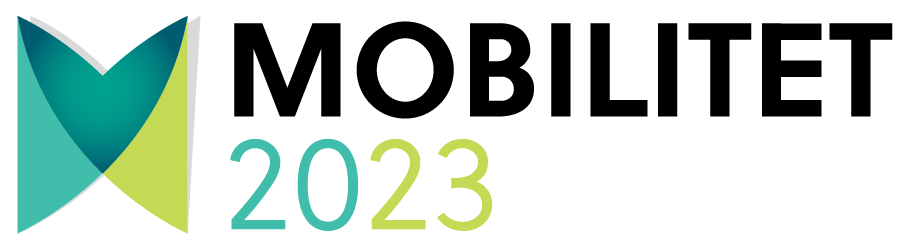 Call for abstract – templateTema for årets konferanse:ORGANISERING OG PRIORITERINGMOBILITET I EN NY HVERDAGBYTRANSPORT OG MIKROMOBILITETTEKNOLOGI OG KLIMASIKKERHET OG SÅRBARHETNYE KOLLEKTIVE MOBILITETSLØSNINGERBYLOGISTIKK OG NETTHANDELINNOVASJON OG DIGITALISERINGVeiledning: Arrangørene og partnerorganisasjonene foretrekker at alle bidrag skrives på norsk så langt det er mulig.Bruk Arial font 11 punkt, og maks 300 ord i beskrivelsen av resultatet. Oppsett:TemaTittelForfatter, arbeidssted og kontaktinfo. Prosjektbeskrivelse / Forskningsresultat / Metode (maks 300 ord)ReferanserFrist: 30. september 2022